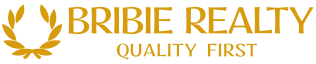 5 Banya Street, Bongaree Qld 4507Phone: 07 3408 3345Email: mellissa@bribierealty.com.au The pet/s if approved are to be outside always. The tenant/s shall be liable for any damage caused by the pet/s whilst residing in the property. If damage occurs during the tenancy, our agency is to be advised as per the terms of the tenancy agreement and the damage rectified within a reasonable time frame. The tenant/s understand and agree upon vacation of the property is free of fleas (as per standard term 37 of the Form 18a).PET APPLICAION FORMThis form is to be completed where the Lessor of the property has indicated that pets may be approved to reside at the property. If more than one pet a separate application form must be used.Property Address: Type of Pet ( E.g. Dog, Cat, Bird):Breed:Name of Pet: Age of Pet:Is the Pet desexed? ☐ Yes ☐ No Name of Council where registered:Description of Pet:Photo Provided with application: ☐ Yes ☐ No Emergency Pet Carer (in case of emergency): Name:Address: Phone Number:TENANT NAME SIGNATURE DATE 